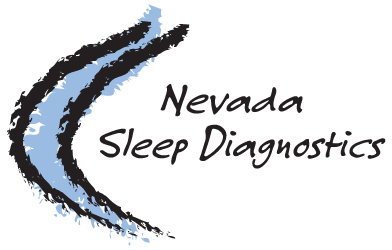 HOME SLEEP TEST APPLICATIONPlease email to: faxes@nevadasleep.comOr fax to: (702)-990-7665HOME SLEEP TEST APPLICATIONPlease email to: faxes@nevadasleep.comOr fax to: (702)-990-7665HOME SLEEP TEST APPLICATIONPlease email to: faxes@nevadasleep.comOr fax to: (702)-990-7665HOME SLEEP TEST APPLICATIONPlease email to: faxes@nevadasleep.comOr fax to: (702)-990-7665HOME SLEEP TEST APPLICATIONPlease email to: faxes@nevadasleep.comOr fax to: (702)-990-7665HOME SLEEP TEST APPLICATIONPlease email to: faxes@nevadasleep.comOr fax to: (702)-990-7665HOME SLEEP TEST APPLICATIONPlease email to: faxes@nevadasleep.comOr fax to: (702)-990-7665HOME SLEEP TEST APPLICATIONPlease email to: faxes@nevadasleep.comOr fax to: (702)-990-7665HOME SLEEP TEST APPLICATIONPlease email to: faxes@nevadasleep.comOr fax to: (702)-990-7665HOME SLEEP TEST APPLICATIONPlease email to: faxes@nevadasleep.comOr fax to: (702)-990-7665Date:   Date:   Date:   Date:   All Questions contained in this questionnaire are strictly confidential and will become part of your medical record.All Questions contained in this questionnaire are strictly confidential and will become part of your medical record.All Questions contained in this questionnaire are strictly confidential and will become part of your medical record.All Questions contained in this questionnaire are strictly confidential and will become part of your medical record.All Questions contained in this questionnaire are strictly confidential and will become part of your medical record.All Questions contained in this questionnaire are strictly confidential and will become part of your medical record.All Questions contained in this questionnaire are strictly confidential and will become part of your medical record.All Questions contained in this questionnaire are strictly confidential and will become part of your medical record.All Questions contained in this questionnaire are strictly confidential and will become part of your medical record.All Questions contained in this questionnaire are strictly confidential and will become part of your medical record.All Questions contained in this questionnaire are strictly confidential and will become part of your medical record.All Questions contained in this questionnaire are strictly confidential and will become part of your medical record.All Questions contained in this questionnaire are strictly confidential and will become part of your medical record.All Questions contained in this questionnaire are strictly confidential and will become part of your medical record.All Questions contained in this questionnaire are strictly confidential and will become part of your medical record.All Questions contained in this questionnaire are strictly confidential and will become part of your medical record.All Questions contained in this questionnaire are strictly confidential and will become part of your medical record.LastNameLastNameLastNameLastNameLastNameLastNameFirstNameFirstNameFirstNameFirstNameMF[_][_]DOBDOBDOBDOBDOBAddressAddressAddressAddressAddressAddressAddressAddressCityCityStateStateStateStateZipZipZipEmailEmailEmailEmailEmailEmailEmailEmailHomePhoneHomePhoneHomePhoneHomePhoneCellPhoneCellPhoneCellPhoneCellPhoneCellPhoneEmployerEmployerEmployerEmployerEmployerEmployerEmployerEmployerJob TitleJob TitleJob TitleJob TitleJob TitleJob TitleJob TitleJob TitleJob TitleMEDICAL INSURANCE INFORMATION (Insurance companies require the information below for billing purposes)MEDICAL INSURANCE INFORMATION (Insurance companies require the information below for billing purposes)MEDICAL INSURANCE INFORMATION (Insurance companies require the information below for billing purposes)MEDICAL INSURANCE INFORMATION (Insurance companies require the information below for billing purposes)MEDICAL INSURANCE INFORMATION (Insurance companies require the information below for billing purposes)MEDICAL INSURANCE INFORMATION (Insurance companies require the information below for billing purposes)MEDICAL INSURANCE INFORMATION (Insurance companies require the information below for billing purposes)MEDICAL INSURANCE INFORMATION (Insurance companies require the information below for billing purposes)MEDICAL INSURANCE INFORMATION (Insurance companies require the information below for billing purposes)MEDICAL INSURANCE INFORMATION (Insurance companies require the information below for billing purposes)MEDICAL INSURANCE INFORMATION (Insurance companies require the information below for billing purposes)MEDICAL INSURANCE INFORMATION (Insurance companies require the information below for billing purposes)MEDICAL INSURANCE INFORMATION (Insurance companies require the information below for billing purposes)MEDICAL INSURANCE INFORMATION (Insurance companies require the information below for billing purposes)MEDICAL INSURANCE INFORMATION (Insurance companies require the information below for billing purposes)MEDICAL INSURANCE INFORMATION (Insurance companies require the information below for billing purposes)MEDICAL INSURANCE INFORMATION (Insurance companies require the information below for billing purposes)Do you have insurance?Do you have insurance?YesNo[_][_]If not, which method will you pay with?Cash   [_]          Check   [_]          Credit   [_]If not, which method will you pay with?Cash   [_]          Check   [_]          Credit   [_]If not, which method will you pay with?Cash   [_]          Check   [_]          Credit   [_]If not, which method will you pay with?Cash   [_]          Check   [_]          Credit   [_]If not, which method will you pay with?Cash   [_]          Check   [_]          Credit   [_]Name of PrimaryInsurance CompanyName of PrimaryInsurance CompanyName of PrimaryInsurance CompanyName of PrimaryInsurance CompanyName of PrimaryInsurance CompanyName of PrimaryInsurance CompanyName of PrimaryInsurance CompanyName of PrimaryInsurance CompanyName of theInsured/SubscriberName of theInsured/SubscriberName of theInsured/SubscriberName of theInsured/SubscriberName of theInsured/SubscriberName of theInsured/SubscriberName of theInsured/SubscriberInsured’sSSN #Insured’sSSN #Insured’sSSN #Relationshipto PatientRelationshipto PatientRelationshipto PatientRelationshipto PatientRelationshipto PatientRelationshipto PatientRelationshipto PatientPolicy #Policy #Policy #Policy #Policy #Policy #Policy #Policy #Policy #Policy #Group IDGroup IDGroup IDGroup IDGroup IDGroup IDGroup IDInsurance claims mailing addressInsurance claims mailing addressInsurance claims mailing addressInsurance claims mailing addressInsurance claims mailing addressInsurance claims mailing addressInsurance claims mailing addressInsurance claims mailing addressInsurance claims mailing addressInsurance claims mailing addressInsurance telephonenumberInsurance telephonenumberInsurance telephonenumberInsurance telephonenumberInsurance telephonenumberInsurance telephonenumberInsurance telephonenumberMEDICAL INFORMATION (Insurance companies require the information below for billing purposes)MEDICAL INFORMATION (Insurance companies require the information below for billing purposes)MEDICAL INFORMATION (Insurance companies require the information below for billing purposes)MEDICAL INFORMATION (Insurance companies require the information below for billing purposes)MEDICAL INFORMATION (Insurance companies require the information below for billing purposes)MEDICAL INFORMATION (Insurance companies require the information below for billing purposes)MEDICAL INFORMATION (Insurance companies require the information below for billing purposes)MEDICAL INFORMATION (Insurance companies require the information below for billing purposes)MEDICAL INFORMATION (Insurance companies require the information below for billing purposes)MEDICAL INFORMATION (Insurance companies require the information below for billing purposes)MEDICAL INFORMATION (Insurance companies require the information below for billing purposes)MEDICAL INFORMATION (Insurance companies require the information below for billing purposes)MEDICAL INFORMATION (Insurance companies require the information below for billing purposes)MEDICAL INFORMATION (Insurance companies require the information below for billing purposes)MEDICAL INFORMATION (Insurance companies require the information below for billing purposes)MEDICAL INFORMATION (Insurance companies require the information below for billing purposes)MEDICAL INFORMATION (Insurance companies require the information below for billing purposes)Height (inches)Height (inches)Height (inches)Height (inches)Height (inches)Weight (pounds)Weight (pounds)Weight (pounds)Weight (pounds)Weight (pounds)Neck Size (inches)Neck Size (inches)Neck Size (inches)Neck Size (inches)Neck Size (inches)Neck Size (inches)Neck Size (inches)“STOP” SLEEP SCREENERIf you check YES to two or more of these questions, you are at risk for unhealthy sleep.S (Snore)S (Snore)S (Snore)S (Snore)Do you snore?Do you snore?Do you snore?Do you snore?Do you snore?Do you snore?Do you snore?Do you snore?Do you snore?Do you snore?YesNo[_][_]“STOP” SLEEP SCREENERIf you check YES to two or more of these questions, you are at risk for unhealthy sleep.T (Tired)T (Tired)T (Tired)T (Tired)Do you feel fatigued during the day?Do you feel fatigued during the day?Do you feel fatigued during the day?Do you feel fatigued during the day?Do you feel fatigued during the day?Do you feel fatigued during the day?Do you feel fatigued during the day?Do you feel fatigued during the day?Do you feel fatigued during the day?Do you feel fatigued during the day?YesNo[_][_]“STOP” SLEEP SCREENERIf you check YES to two or more of these questions, you are at risk for unhealthy sleep.O (Obstruction)O (Obstruction)O (Obstruction)O (Obstruction)Have you been told you stop breathing at night – OR – Do you gasp for air or choke while sleeping?Have you been told you stop breathing at night – OR – Do you gasp for air or choke while sleeping?Have you been told you stop breathing at night – OR – Do you gasp for air or choke while sleeping?Have you been told you stop breathing at night – OR – Do you gasp for air or choke while sleeping?Have you been told you stop breathing at night – OR – Do you gasp for air or choke while sleeping?Have you been told you stop breathing at night – OR – Do you gasp for air or choke while sleeping?Have you been told you stop breathing at night – OR – Do you gasp for air or choke while sleeping?Have you been told you stop breathing at night – OR – Do you gasp for air or choke while sleeping?Have you been told you stop breathing at night – OR – Do you gasp for air or choke while sleeping?Have you been told you stop breathing at night – OR – Do you gasp for air or choke while sleeping?YesNo[_][_]“STOP” SLEEP SCREENERIf you check YES to two or more of these questions, you are at risk for unhealthy sleep.P (Pressure)P (Pressure)P (Pressure)P (Pressure)Do you have high blood pressure – OR – Are you on medication for high blood pressure?Do you have high blood pressure – OR – Are you on medication for high blood pressure?Do you have high blood pressure – OR – Are you on medication for high blood pressure?Do you have high blood pressure – OR – Are you on medication for high blood pressure?Do you have high blood pressure – OR – Are you on medication for high blood pressure?Do you have high blood pressure – OR – Are you on medication for high blood pressure?Do you have high blood pressure – OR – Are you on medication for high blood pressure?Do you have high blood pressure – OR – Are you on medication for high blood pressure?Do you have high blood pressure – OR – Are you on medication for high blood pressure?Do you have high blood pressure – OR – Are you on medication for high blood pressure?YesNo[_][_]“BANG” SLEEP SCREENEREach YES you check here increases your risk of moderate to severe unhealthy sleep.B (BMI)B (BMI)B (BMI)B (BMI)Is your body mass index greater than 28? (You can calculate this online)Is your body mass index greater than 28? (You can calculate this online)Is your body mass index greater than 28? (You can calculate this online)Is your body mass index greater than 28? (You can calculate this online)Is your body mass index greater than 28? (You can calculate this online)Is your body mass index greater than 28? (You can calculate this online)Is your body mass index greater than 28? (You can calculate this online)Is your body mass index greater than 28? (You can calculate this online)Is your body mass index greater than 28? (You can calculate this online)Is your body mass index greater than 28? (You can calculate this online)YesNo[_][_]“BANG” SLEEP SCREENEREach YES you check here increases your risk of moderate to severe unhealthy sleep.A (Age)A (Age)A (Age)A (Age)Are you 50 years old or older?Are you 50 years old or older?Are you 50 years old or older?Are you 50 years old or older?Are you 50 years old or older?Are you 50 years old or older?Are you 50 years old or older?Are you 50 years old or older?Are you 50 years old or older?Are you 50 years old or older?YesNo[_][_]“BANG” SLEEP SCREENEREach YES you check here increases your risk of moderate to severe unhealthy sleep.N (NeckN (NeckN (NeckN (NeckAre you a: male with a neck circumference greater than 17” – OR – a female with a neck circumference greater than 16”?Are you a: male with a neck circumference greater than 17” – OR – a female with a neck circumference greater than 16”?Are you a: male with a neck circumference greater than 17” – OR – a female with a neck circumference greater than 16”?Are you a: male with a neck circumference greater than 17” – OR – a female with a neck circumference greater than 16”?Are you a: male with a neck circumference greater than 17” – OR – a female with a neck circumference greater than 16”?Are you a: male with a neck circumference greater than 17” – OR – a female with a neck circumference greater than 16”?Are you a: male with a neck circumference greater than 17” – OR – a female with a neck circumference greater than 16”?Are you a: male with a neck circumference greater than 17” – OR – a female with a neck circumference greater than 16”?Are you a: male with a neck circumference greater than 17” – OR – a female with a neck circumference greater than 16”?Are you a: male with a neck circumference greater than 17” – OR – a female with a neck circumference greater than 16”?YesNo[_][_]“BANG” SLEEP SCREENEREach YES you check here increases your risk of moderate to severe unhealthy sleep.G (Gender)G (Gender)G (Gender)G (Gender)Are you a male?Are you a male?Are you a male?Are you a male?Are you a male?Are you a male?Are you a male?Are you a male?Are you a male?Are you a male?YesNo[_][_]EPWORTH SLEEPINESS SCALE0 = Never1 = Slight2 = Moderate3 = HighHow likely are you to doze or fall asleep in the following situations? This refers to your usual way of life. Even if you have not done some of these things, try to imagine how they would affect you.How likely are you to doze or fall asleep in the following situations? This refers to your usual way of life. Even if you have not done some of these things, try to imagine how they would affect you.How likely are you to doze or fall asleep in the following situations? This refers to your usual way of life. Even if you have not done some of these things, try to imagine how they would affect you.How likely are you to doze or fall asleep in the following situations? This refers to your usual way of life. Even if you have not done some of these things, try to imagine how they would affect you.How likely are you to doze or fall asleep in the following situations? This refers to your usual way of life. Even if you have not done some of these things, try to imagine how they would affect you.How likely are you to doze or fall asleep in the following situations? This refers to your usual way of life. Even if you have not done some of these things, try to imagine how they would affect you.How likely are you to doze or fall asleep in the following situations? This refers to your usual way of life. Even if you have not done some of these things, try to imagine how they would affect you.How likely are you to doze or fall asleep in the following situations? This refers to your usual way of life. Even if you have not done some of these things, try to imagine how they would affect you.How likely are you to doze or fall asleep in the following situations? This refers to your usual way of life. Even if you have not done some of these things, try to imagine how they would affect you.How likely are you to doze or fall asleep in the following situations? This refers to your usual way of life. Even if you have not done some of these things, try to imagine how they would affect you.How likely are you to doze or fall asleep in the following situations? This refers to your usual way of life. Even if you have not done some of these things, try to imagine how they would affect you.EPWORTH SLEEPINESS SCALE0 = Never1 = Slight2 = Moderate3 = HighSituationSituationSituationSituationSituationSituationSituationSituationChances of DozingChances of DozingChances of DozingEPWORTH SLEEPINESS SCALE0 = Never1 = Slight2 = Moderate3 = HighSitting and ReadingSitting and ReadingSitting and ReadingSitting and ReadingSitting and ReadingSitting and ReadingSitting and ReadingSitting and Reading0   [_]          1   [_]          2   [_]          3   [_]0   [_]          1   [_]          2   [_]          3   [_]0   [_]          1   [_]          2   [_]          3   [_]EPWORTH SLEEPINESS SCALE0 = Never1 = Slight2 = Moderate3 = HighWatching TVWatching TVWatching TVWatching TVWatching TVWatching TVWatching TVWatching TV0   [_]          1   [_]          2   [_]          3   [_]0   [_]          1   [_]          2   [_]          3   [_]0   [_]          1   [_]          2   [_]          3   [_]EPWORTH SLEEPINESS SCALE0 = Never1 = Slight2 = Moderate3 = HighSitting in a public place (theater/meeting)Sitting in a public place (theater/meeting)Sitting in a public place (theater/meeting)Sitting in a public place (theater/meeting)Sitting in a public place (theater/meeting)Sitting in a public place (theater/meeting)Sitting in a public place (theater/meeting)Sitting in a public place (theater/meeting)0   [_]          1   [_]          2   [_]          3   [_]0   [_]          1   [_]          2   [_]          3   [_]0   [_]          1   [_]          2   [_]          3   [_]EPWORTH SLEEPINESS SCALE0 = Never1 = Slight2 = Moderate3 = HighAs a passenger in a car for an hourAs a passenger in a car for an hourAs a passenger in a car for an hourAs a passenger in a car for an hourAs a passenger in a car for an hourAs a passenger in a car for an hourAs a passenger in a car for an hourAs a passenger in a car for an hour0   [_]          1   [_]          2   [_]          3   [_]0   [_]          1   [_]          2   [_]          3   [_]0   [_]          1   [_]          2   [_]          3   [_]EPWORTH SLEEPINESS SCALE0 = Never1 = Slight2 = Moderate3 = HighLying down for a rest in the afternoon (when circumstances permit)Lying down for a rest in the afternoon (when circumstances permit)Lying down for a rest in the afternoon (when circumstances permit)Lying down for a rest in the afternoon (when circumstances permit)Lying down for a rest in the afternoon (when circumstances permit)Lying down for a rest in the afternoon (when circumstances permit)Lying down for a rest in the afternoon (when circumstances permit)Lying down for a rest in the afternoon (when circumstances permit)0   [_]          1   [_]          2   [_]          3   [_]0   [_]          1   [_]          2   [_]          3   [_]0   [_]          1   [_]          2   [_]          3   [_]EPWORTH SLEEPINESS SCALE0 = Never1 = Slight2 = Moderate3 = HighSitting and talking to someoneSitting and talking to someoneSitting and talking to someoneSitting and talking to someoneSitting and talking to someoneSitting and talking to someoneSitting and talking to someoneSitting and talking to someone0   [_]          1   [_]          2   [_]          3   [_]0   [_]          1   [_]          2   [_]          3   [_]0   [_]          1   [_]          2   [_]          3   [_]EPWORTH SLEEPINESS SCALE0 = Never1 = Slight2 = Moderate3 = HighSitting quietly after lunch without alcoholSitting quietly after lunch without alcoholSitting quietly after lunch without alcoholSitting quietly after lunch without alcoholSitting quietly after lunch without alcoholSitting quietly after lunch without alcoholSitting quietly after lunch without alcoholSitting quietly after lunch without alcohol0   [_]          1   [_]          2   [_]          3   [_]0   [_]          1   [_]          2   [_]          3   [_]0   [_]          1   [_]          2   [_]          3   [_]EPWORTH SLEEPINESS SCALE0 = Never1 = Slight2 = Moderate3 = HighIn a car. Stopped for a few minutes in traffic.In a car. Stopped for a few minutes in traffic.In a car. Stopped for a few minutes in traffic.In a car. Stopped for a few minutes in traffic.In a car. Stopped for a few minutes in traffic.In a car. Stopped for a few minutes in traffic.In a car. Stopped for a few minutes in traffic.In a car. Stopped for a few minutes in traffic.0   [_]          1   [_]          2   [_]          3   [_]0   [_]          1   [_]          2   [_]          3   [_]0   [_]          1   [_]          2   [_]          3   [_]Score:      0—7: Normal range      8—11: Borderline      12—24: Excessive daytime sleepinessScore:      0—7: Normal range      8—11: Borderline      12—24: Excessive daytime sleepinessScore:      0—7: Normal range      8—11: Borderline      12—24: Excessive daytime sleepinessScore:      0—7: Normal range      8—11: Borderline      12—24: Excessive daytime sleepinessScore:      0—7: Normal range      8—11: Borderline      12—24: Excessive daytime sleepinessScore:      0—7: Normal range      8—11: Borderline      12—24: Excessive daytime sleepinessScore:      0—7: Normal range      8—11: Borderline      12—24: Excessive daytime sleepinessScore:      0—7: Normal range      8—11: Borderline      12—24: Excessive daytime sleepinessScore:      0—7: Normal range      8—11: Borderline      12—24: Excessive daytime sleepinessTotal Epworth Score (Sum):Total Epworth Score (Sum):Total Epworth Score (Sum):WHICH OF THE FOLLOWING SYMPTOMS RELATE TO YOU?WHICH OF THE FOLLOWING SYMPTOMS RELATE TO YOU?WHICH OF THE FOLLOWING SYMPTOMS RELATE TO YOU?WHICH OF THE FOLLOWING SYMPTOMS RELATE TO YOU?WHICH OF THE FOLLOWING SYMPTOMS RELATE TO YOU?WHICH OF THE FOLLOWING SYMPTOMS RELATE TO YOU?WHICH OF THE FOLLOWING SYMPTOMS RELATE TO YOU?WHICH OF THE FOLLOWING SYMPTOMS RELATE TO YOU?WHICH OF THE FOLLOWING SYMPTOMS RELATE TO YOU?WHICH OF THE FOLLOWING SYMPTOMS RELATE TO YOU?WHICH OF THE FOLLOWING SYMPTOMS RELATE TO YOU?WHICH OF THE FOLLOWING SYMPTOMS RELATE TO YOU?Snoring   [_]                  Snoring   [_]                  Witnessed Apnea Episodes   [_]          Witnessed Apnea Episodes   [_]          Witnessed Apnea Episodes   [_]          Witnessed Apnea Episodes   [_]          Witnessed Apnea Episodes   [_]          Excessive Daytime Fatigue   [_]          Excessive Daytime Fatigue   [_]          Excessive Daytime Fatigue   [_]          Excessive Daytime Fatigue   [_]          Excessive Daytime Fatigue   [_]          Cognitive Dysfunction   [_]          Cognitive Dysfunction   [_]          Headaches   [_]          Headaches   [_]          Headaches   [_]          Headaches   [_]          Headaches   [_]          Trouble getting out of the bed in the morning   [_]         Trouble getting out of the bed in the morning   [_]         Trouble getting out of the bed in the morning   [_]         Trouble getting out of the bed in the morning   [_]         Trouble getting out of the bed in the morning   [_]         DO YOU OR HAVE YOU EVER HAD ANY OF THESE CONDITIONS?DO YOU OR HAVE YOU EVER HAD ANY OF THESE CONDITIONS?DO YOU OR HAVE YOU EVER HAD ANY OF THESE CONDITIONS?DO YOU OR HAVE YOU EVER HAD ANY OF THESE CONDITIONS?DO YOU OR HAVE YOU EVER HAD ANY OF THESE CONDITIONS?DO YOU OR HAVE YOU EVER HAD ANY OF THESE CONDITIONS?DO YOU OR HAVE YOU EVER HAD ANY OF THESE CONDITIONS?DO YOU OR HAVE YOU EVER HAD ANY OF THESE CONDITIONS?DO YOU OR HAVE YOU EVER HAD ANY OF THESE CONDITIONS?DO YOU OR HAVE YOU EVER HAD ANY OF THESE CONDITIONS?DO YOU OR HAVE YOU EVER HAD ANY OF THESE CONDITIONS?DO YOU OR HAVE YOU EVER HAD ANY OF THESE CONDITIONS?High Blood Pressure   [_]                  High Blood Pressure   [_]                  Loss of Productivity   [_]                  Loss of Productivity   [_]                  Loss of Productivity   [_]                  Loss of Productivity   [_]                  Drowsy Driving   [_]                  Drowsy Driving   [_]                  Drowsy Driving   [_]                  Drowsy Driving   [_]                  Drowsy Driving   [_]                  COPD   [_]                  Heart Problems   [_]                  Heart Problems   [_]                  Cancer   [_]                  Cancer   [_]                  Cancer   [_]                  Cancer   [_]                  Stroke   [_]                  Stroke   [_]                  Stroke   [_]                  Stroke   [_]                  Stroke   [_]                  Kidney Disease   [_]                  Obesity   [_]                  Obesity   [_]                  Depression   [_]                  Depression   [_]                  Depression   [_]                  Depression   [_]                  Diabetes   [_]                  Diabetes   [_]                  Diabetes   [_]                  Diabetes   [_]                  Diabetes   [_]                  Heart Failure   [_]                  Alzheimer’s   [_]                  Alzheimer’s   [_]                  Anxiety   [_]                  Anxiety   [_]                  Anxiety   [_]                  Anxiety   [_]                  GERD   [_]                  GERD   [_]                  GERD   [_]                  GERD   [_]                  GERD   [_]                  Lung Problems   [_]                  Additional medical history, including pertinent medications such as those to treat the above conditions and narcotic pain medications:Additional medical history, including pertinent medications such as those to treat the above conditions and narcotic pain medications:Additional medical history, including pertinent medications such as those to treat the above conditions and narcotic pain medications:Additional medical history, including pertinent medications such as those to treat the above conditions and narcotic pain medications:Additional medical history, including pertinent medications such as those to treat the above conditions and narcotic pain medications:Additional medical history, including pertinent medications such as those to treat the above conditions and narcotic pain medications:Additional medical history, including pertinent medications such as those to treat the above conditions and narcotic pain medications:Additional medical history, including pertinent medications such as those to treat the above conditions and narcotic pain medications:Additional medical history, including pertinent medications such as those to treat the above conditions and narcotic pain medications:Additional medical history, including pertinent medications such as those to treat the above conditions and narcotic pain medications:Additional medical history, including pertinent medications such as those to treat the above conditions and narcotic pain medications:Additional medical history, including pertinent medications such as those to treat the above conditions and narcotic pain medications:Do you use supplemental homeoxygen during sleep/at rest?Do you use supplemental homeoxygen during sleep/at rest?YesNo[_][_]If yes, what is yourcurrent liter flow?L/minL/minL/minTypical sleep duration:hoursTypical sleep duration:hoursTypical sleep duration:hoursTypical sleep duration:hoursDo you use a CPAP/BIPAP machine?Do you use a CPAP/BIPAP machine?YesNo[_][_]If yes, what is yourcurrent pressure?cm H2Ocm H2Ocm H2OComments:Comments:Comments:Comments:Additional Comments:Additional Comments:Additional Comments:Additional Comments:Additional Comments:Additional Comments:Additional Comments:Additional Comments:Additional Comments:Additional Comments:Additional Comments:Additional Comments:I authorize my sleep study results and all relevant paperwork to be sent to my email address, or to be picked up in person by me   [_]I authorize my sleep study results and all relevant paperwork to be sent to my email address, or to be picked up in person by me   [_]I authorize my sleep study results and all relevant paperwork to be sent to my email address, or to be picked up in person by me   [_]I authorize my sleep study results and all relevant paperwork to be sent to my email address, or to be picked up in person by me   [_]I authorize my sleep study results and all relevant paperwork to be sent to my email address, or to be picked up in person by me   [_]I authorize my sleep study results and all relevant paperwork to be sent to my email address, or to be picked up in person by me   [_]I authorize my sleep study results and all relevant paperwork to be sent to my email address, or to be picked up in person by me   [_]I authorize my sleep study results and all relevant paperwork to be sent to my email address, or to be picked up in person by me   [_]I authorize my sleep study results and all relevant paperwork to be sent to my email address, or to be picked up in person by me   [_]I authorize my sleep study results and all relevant paperwork to be sent to my email address, or to be picked up in person by me   [_]I authorize my sleep study results and all relevant paperwork to be sent to my email address, or to be picked up in person by me   [_]I authorize my sleep study results and all relevant paperwork to be sent to my email address, or to be picked up in person by me   [_]Signature (printed, typed, or hand-written):Signature (printed, typed, or hand-written):Signature (printed, typed, or hand-written):Signature (printed, typed, or hand-written):Signature (printed, typed, or hand-written):Signature (printed, typed, or hand-written):Signature (printed, typed, or hand-written):Signature (printed, typed, or hand-written):Signature (printed, typed, or hand-written):Signature (printed, typed, or hand-written):Date:Date:Signature (printed, typed, or hand-written):Signature (printed, typed, or hand-written):Signature (printed, typed, or hand-written):Signature (printed, typed, or hand-written):Signature (printed, typed, or hand-written):Signature (printed, typed, or hand-written):Signature (printed, typed, or hand-written):Signature (printed, typed, or hand-written):Signature (printed, typed, or hand-written):Signature (printed, typed, or hand-written):